Organisation de l’enseignement :الجمهورية الجزائرية الديمقراطية الشعبيةRépublique Algérienne Démocratique et Populaireوزارة التعليم العالي والبحث العلميMinistère de l’Enseignement Supérieur et de la Recherche Scientifique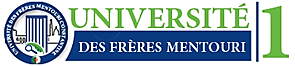 Département de Biologie Animale ليسانس أكاديمية « علم التسمم »Licence Académique « Toxicologie »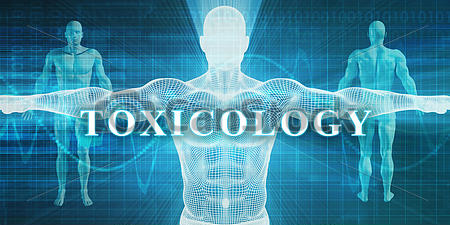 Objectifs de la formationDans les sociétés modernes, la toxicologie est devenue un élément important pour assurer la santé tant dans le domaine environnemental 
que professionnel. C’est pourquoi que cette formation vise à offrir 
à nos étudiants des enseignements en :Toxicologie fondamentale. Toxicologie environnementale et moléculaire.Physiologie, physiopathologie et physio-toxicologie cellulaire 
et moléculaire.Techniques de base dans les domaines de la biochimie, 
la physiologie, la pharmacologie et la toxicologie.Cette formation intéresse les étudiants qui désirent s’orienter 
vers la recherche et l'enseignement supérieur dans ces disciplines et ceux 
qui se destinent à des métiers touchant la recherche, le développement, l’innovation, la gestion de la qualité, la stratégie et la prospective 
dans les secteurs de l'alimentation, la santé humaine et animale.Profils et compétences visés Acquisition des connaissances théoriques et pratiques dans le domaine de la toxicologie ; Etiologie des toxiques et des intoxications, circonstances de contact avec l'organisme et au devenir du toxique dans l'organisme, 
effets néfastes sur un organisme ou sur l'environnement, moyens 
pour combattre les toxiques, méthodes de prévention, diagnostic, etc.Métiers et domaines visés / insertion professionnelleMaster-Doctorat-Recherche en Toxicologie. Laboratoires d’analyses biologiques dans le secteur publiques et privé. Laboratoires universitaires de pédagogie ou de recherche.Laboratoire pharmaceutiques, contrôle de qualité, industrie, sécurité agro-alimentaire et de biotechnologie.Les métiers de la vente : délégués médicaux, paramédicaux 
et technico-commerciaux.Education et enseignement nationale (Primaire et Moyen).  أهداف مسار التكوينفي المجتمعات الحديثة أصبح علم التسمم عنصرا هاما في ضمان الصحة في المجال البيئي والمهني على حد سواء ولهذا السبب يهدف هذا التخصص إلى التقديم لطلابنا معارف مفصلة في:أساسيات علم التسمم. علم التسمم البيئي والجزيئي.علم وظائف الأعضاء وفيزيولوجيا الأمراض وفيزيولوجيا التسمم
الخلوي والجزيئي.التقنيات الأساسية في مجالات الكيمياء الحيوية، علم وظائف الأعضاء
وعلم الأدوية والتسمم.هذا التخصص يلائم الطلاب الذين يرغبون في المضي قدما نحو البحث والتعليم العالي في هذه التخصصات وأولئك الذين يرغبون في ممارسة مهن: البحث، التطوير الابتكار، مراقبة الجودة وكذا استراتيجية وآفاق قطاعات التغذية والصحة البشرية والحيوانية.الخلفيات العلمية والمهارات المستهدفةاكتساب المعارف النظرية والعملية في مجالات علم التسمم: مسببات المواد السامة والتسمم، ظروف الاحتكاك مع مختلف أجهزة الجسم، تحولات المواد السامة في الجسم، الآثار السامة على الكائن الحي أو البيئة، وسائل مكافحة المواد السامة، طرق الوقاية والتشخيص، إلخ.المهن والميادين المستهدفة / الإدماج المهنيماستر- الدكتوراه-البحث في علم التسمم مخابر التحليل البيولوجي في القطعات العامة والخاصةالمخابر الجامعية البيداغوجية أو مخابر البحث.المخابر الصيدلة، مراقبة الجودة، المؤسسات الصناعية، الأمن الغذائي والتكنولوجيا الحيوية. مهن المبيعات: مندوبي المواد الطبية والشبه طبية والتقنوتجاريين. مدرس بسلك التربية والتعليم الوطنية (الابتدائي والمتوسط) Semestre I (S5)Semestre I (S5)Semestre I (S5)Semestre I (S5)Semestre I (S5)UnitéMatièreVHSCréditCoeffUEFondamentale IToxicologie Fondamentale67h3063UEFondamentale IPharmaco-toxicologie67h3063UEFondamentale IIPhysiologie des grandes fonctions67h3063UEMéthodologiqueBiomembranes et communications cellulaires60h53UEMéthodologiquePhysiopathologie des grandes fonctions45h42UEDécouverteAteliers des Etudes expérimentales physiologiques et biochimiques45h22UETransversaleAnglais scientifique22h3011Semestre II (S6)Semestre II (S6)Semestre II (S6)Semestre II (S6)Semestre II (S6)UnitéMatièreVHSCréditCoeffUEFondamentale IEcotoxicologie67h3063UEFondamentale IMonographie des toxiques67h3063UEFondamentale IIPhysiologie Moléculaire des organites67h3063UEMéthodologiqueTechniques d’analyse de Laboratoire60h53UEMéthodologiqueBiologie Moléculaire45h42UEDécouverteBiostatistique45h22UETransversaleBioinformatique22h3011